Муниципальное казенное дошкольное образовательное учреждениедетский сад «Тополёк» Убинского района Новосибирской областиСценарий праздника для многодетных семей«Моя семья – моя радость»Дата проведения 08 июля 2019г.Автор ст. воспитатель Хамзина Е.М.Цели и задачи мероприятия:Укрепление института семьи и повышение его ценности и общественной значимости.Укрепление традиций многодетности.Формирование чувства семейного единства.Активизация творческого потенциала семей.Популяризация позитивного образа семейной  жизни.Содержание праздника:- Если взять любовь и верность,  К ним добавить чувство нежность, Все умножить на года, Что получится…  Все:                              Семья! Ведущий: Мы рады приветствовать вас на семейном празднике «Моя семья – моя радость», посвященном Дню семьи, любви и верности.
День семьи, любви и верности отмечается сегодня - 8 июля. Этот прекрасный летний день выбран для праздника не случайно – уже около 800 лет православные почитают 8 июля память святых благоверных князей Петра и Февронии Муромских – покровителей семейного счастья, любви и верности.- У каждого человека есть своя семья, свой дом. И где бы мы ни были, мы всегда помним о нем, он притягивает нас своим теплом. Дом – это не только крыша над головой, это твоя семья и самые близкие тебе люди: родители, сестры, братья, дедушки и бабушки. Давайте громко в игре несколько раз повторим заветное слово нашего праздника – «Семья». Этим словом будут заканчиваться стихотворения. Слушайте внимательно:- Встали мы сегодня рано:Папа, бабушка и мама,Дед, сестренка, брат и я.Вместе мы одна … семья.- В печали и в радости,Не зная усталости,С пораженьем и с победойЯ вернусь, где бы я не был.Потому что ждет меняМоя дружная … семья.- Она опора мне и дом,Она мне друг всегда во всем,Она поможет, ободрит,Она, быть может, пожурит.Горой вся встанет за меняМоя крепкая … семья.Молодцы!!!- А какой цветок является символом любви и верности в семье? (ромашка)- Конечно это ромашка! И это не случайно, ведь  издавна девушки гадали на ромашке, мечтая о суженом и о создании семьи, приносили в дом с желанием сохранить любовь, тепло и уют в семье.-  Именно ромашка стала украшением медали за самый  важный, ответственный и почётный труд – труд многодетной женщины.- Поэтому сегодня на наш праздник мы  пригласили многодетные семьи, чтобы поздравить их с праздником – с Днём семьи, любви и верности.- А сейчас давайте послушаем поздравление от ребят.1 ребёнок:День Семьи сегодня в мире —Сколько вас в семье, четыре?Пусть скорее станет десять:Больше шума, гама, песен!Пусть семья растёт, крепчает,Никогда не огорчает!2 ребенок:На Руси есть сказ о том,Как Феврония с ПетромБыли парою примерной,Дружной, любящей и верной.Много бед перенесли,Но расстаться не смогли,Верой-правдой брак держали И друг друга уважали!Пролетела та пора,Нет Февроньи, нет Петра.Но они — пример семьи,Честной, искренней любви.3 ребёнок:Что такое семья?Вы спросите меня.Я отвечу вам с удовольствием,Что семья - это дом,Садик мой за окном,И семья - это малая Родина!Под пургой и дождёмНас согреют тепломИ помогут в любых ситуацияхМамы милой глаза,И улыбка отца,И ватрушки, и булочки бабушки!В мир идём из семьи,Там и корни твои,Твоя долгая жизнь начинается.И основа основ - наш родительский дом,И семьёй в мире жизнь продолжается.4 ребёнок:Семья - это мама, и папа, и дед,Бабуля готовит нам вкусный обед.В семье ещё братья и сёстры бывают.Семья - это Я,И меня называют:Котёнок и лапочка, заинька, птичка...Мне кто - то братишка, а кто - то сестричка.Семья - где все любят меня и ласкают,И лучше СЕМЬИ ничего не бывает!!!5 ребёнок:Семья – это счастье, любовь и удача,Семья – это летом поездки на дачу.Семья – это праздник, семейные даты,Подарки, покупки, приятные траты.Семья – это труд, друг о друге забота,Семья – это много домашней заботы.Семья – это важно!Семья – это сложно!Но счастливо жить одному невозможно!6 ребёнок:В Международный День Семьи,Вас дружно поздравляем!С союзом крепким, и в любвиЖить долго пожелаем!Пусть дети старших никогдаНи в чем не огорчают!А папа с мамой малышейЗаботой окружают!Для сердца - праздника, теплаИ радости в общении!Желаем с близкими всегдаБыть в лучших отношениях!
	-Давайте познакомимся поближе с нашими командами.- Всем семьям-участницам праздника было задано домашнее задание – придумать сказку о своей семье, начиная со слов «Жили – были…», герб и девиз своей семьи. Сейчас мы и проверим, как  они выполнили это задание (представить семью).Первый конкурс называется «Семейный портрет»- Каждая семья должна рассказать сказку про свою семью, произнести дружно свой девиз и показать герб зрителям (что на гербе).(представляют свои семьи по очереди)Второй конкурс называется «Архитекторы»- Наши семейные команды сейчас представят себя в роли архитекторов. А конкурс будет состоять из двух частей. Сначала мы проверим теоретические знания наших архитекторов, а затем им предстоит выполнить практическое задание.-Для счастливой семьи очень важно иметь свой дом. Во все времена люди стремились благоустроить свое жилище, каким-то образом его улучшить, усовершенствовать. Итак, проверим теоретические знания наших гостей.Я буду читать вопрос, а вы отвечать по очереди каждая команда:1. Как называется Крытое углубление в земле, вырытое для жилья или укрытия? (Землянка)2. Как называется крестьянский дом в украинской или белоруской деревне? (Хата)3. Как называется переносное жилище у кочевых народов? (Кибитка)4. Как называется отдельная комната монаха в монастыре? (Келья)5. Как называется дворец и крепость феодала? (Замок)6. Как называется хижина из ветвей, кож, коры у индейцев Северной Америки? (Вигвам)7. Как называется загородный дом с парком или садом? (Вилла)8. Как называется изба из глины или обмазанного глиной дерева, кирпича? (Мазанка)9. Постройка из жердей, покрытых ветками, соломой, травой и т.д. (Шалаш)10. Временное помещение из натянутой на остов ткани? (Палатка)11. Кочевой шалаш у киргизского народа и некоторых народов Азии и Южной Сибири. (Юрта)12. Кочевой переносной шалаш, крытый шкурами, корой, войлоком у сибирских инородцев. (Чум)13. Жилище кавказских горцев. (Сакля)14. Переносное жилище с конической крышей у некоторых народностей северо-восточной Сибири. (Яранга)15. Отдельное жилое помещение в доме с кухней, передней и т.д. (Квартира)-А теперь пришло время отдохнуть и послушать песню в исполнении ребят. («Семья»)- Ну, а сейчас, вам предстоит немного пофантазировать и создать проект «Дом вашей  мечты». Но прежде, чем вы начнете работать, я хочу зачитать слова из книги XV века «Домострой»: «И о том надлежит позаботиться, чтобы поставить дом у холма с лесом и хорошим лугом и чтобы здоровые ветры его продували; да нужно учесть, чтобы дом открыт был на солнечный восход, летом прохладно будет в тени, а зимой освещается солнцем».- А мне хотелось бы добавить, что если построить его из «строительного материала» с особыми свойствами: любви, доброты, понимания, взаимопомощи, терпения, такта, юмора, то этот дом непременно будет счастливым.Пусть в этом проекте отразятся все ваши семейные задумки и мечтания.- А сейчас послушайте частушки в исполнении ребят.Частушки о семье.1.Мы сегодня в этот праздникВам частушки пропоёмО семье своей расскажем Как мы весело живём.2. Кто в семье послушный самыйНам скажите прямо.-Ну, конечно, вам ответимЭто наша мама.3.Наша мамочка не спитВсё кастрюльками гремит,И наш папочка не спитВсё газетками шуршит.4.Каждый день в свою копилкуЯ бросаю по рублю.Чтоб купить себе братишкуЦелый год уже коплю.5.Мама с папой и братишкаВот она моя родня!Ох, спасибо дорогиеЧто вы есть у меня!-Дети, а что изображено у меня на экране? (кроссворд)А давайте его все вместе разгадаем?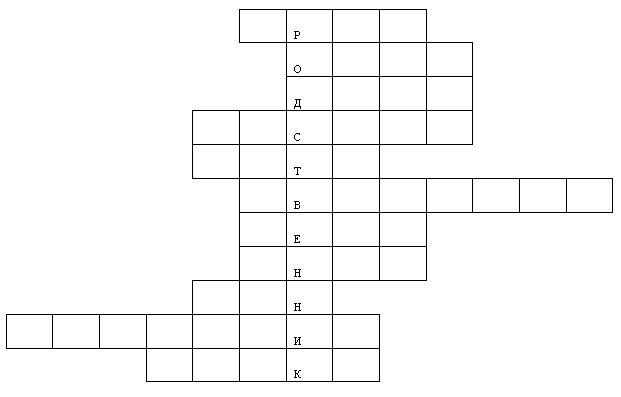 1.Сын моей матери.2. Мой родитель.3. Брат отца или матери.4. Девочка, которая имеет родителей, как у меня.5. Та, что дала нам жизнь.6. «Святая кровь» – мать мужа.7. Сестра мамы или папы.8. Сын моего ребенка.9. Мой наследник.10. Сын моей сестры или брата.11. Отец мужа.- Ведь семья – это не только муж и жена. Это всевозможные и многочисленные родственники. А какие именно нам помогут отгадать наши дети!Каких родственников объединяет семья? Это задание для ваших детей. Они все дружно будут называть отгадки на мои загадки:1. Он стар, но это ничего,Его добрее нет.Он папа папы моего,А для меня он…  (дед)2. У мамы сестра,Вы добрей не найдете!Я очень горжусь,Ведь она моя…(тётя)3. Радость в глазах, в глазах удивленье,В семье у нас нынче еще прибавленьеВ доме у нас появилась девчонка!Теперь я ей брат, а она мне…(сестрёнка)4.К нам приехал мамин брат,Встрече с ним я очень рад!Он твердит, в глаза мне глядя:-Руку жми, ведь я твой …(дядя)5.На Волге живут мои дяди и тети,Меня на каникулах там вы найдете.От мамы и папы к ним я посланник,Меня они любят, ведь я же …(племянник)6.Кто вкуснее всех готовитТорты, плюшки, шанежки,Кто жалеет вас всегда?Это ваша…(бабушка)-Давайте  отдохнём и посмотрим танец в исполнении девочек.«Народная мудрость».- Вековая мудрость, мораль, жизненный опыт, тонкое наблюдение отражается в короткой фразе, в пословице. Они как жемчужины украшают и оживляют нашу речь. Сейчас мы и проверим на сколько хорошо вы знаете пословицы о семье. Я раздам карточки с наборами определённых слов. Из этих слов вы должны составить пословицу, записать, а затем и озвучить их.1.Один, битый, два, небитые, давать. (За одного битого двух небитых дают)2.Держаться, друг, старый, дом, новый. (Держись друга старого, а дома нового)3.Дом, построить, шапка, голова, надевать. (Дом построить – не шапку на голову надеть)4.Муж, жена, малые, детки, сирота, без. (Муж без жены пуще малых деток сирота)  5.Трясти, вести, не рукавами, дом. (Дом вести — не рукавами трясти)6.Вместе, на месте, и, сердце, семья, когда. (Когда семья вместе, и сердце на месте)7.А, дом, пирогами, не, красив, углами. (Дом красив не углами, а пирогами)8.Радость, не, а, тягость,  дети, в, дети, в.  (Дети не в тягость, а в радость)9.До, семейные, доведут, беды, нелады. (Семейные нелады доведут до беды)10.Гуще, и, родной, каша, в, семье. (В родной семье и каша гуще)   - А сейчас каждая команда представит нам генеалогическое древо своей семьи в необычном виде. Я раздам вам в помощь карточки  с вопросами о семье, а вы должны будете на них ответить.Конкурс «Генеалогическое древо».Кого в вашем роду больше: женщин или мужчин?Какую профессию в вашем роду чаще выбирают?Были ли среди ваших предков знаменитые люди?Есть долгожители в вашем роду?«Устами младенца»- В этом задании вы должны догадаться, о чем или о ком говорят  дети. Каждая команда по очереди будет сейчас отвечать. И так начнём:1. Семья.2. Семейная реликвия.3. Мама.4. Дом.5. Ребёнок.6. Бабушка.7. Игрушки.8. Домашнее животное.-В этот  светлый праздник еще раз хочется поблагодарить  всех Вас, уважаемые родители за личный вклад в возрождение и укрепление традиций многодетности  и вручить Вам заслуженные дипломы многодетной семьи. (вручение)-Ещё раз поздравляю всех с праздником!Всех благ вам и здоровья,Богатства, доброго тепла,Семья, согретая любовью,Всегда надёжна и крепка.Желаем мира и добра.Пусть будет светлою дорога,Пусть будет дружною семьяИ счастья будет много-много!
А наш праздник подошёл к концу. До скорых встреч!